INDICAÇÃO Nº 2392/2019Sugere ao Poder Executivo Municipal que proceda a revitalização e melhorias da iluminação Pública no entorno da Escola EMEFEI "Antonia Fagnoli Furlan" Localizada Rua. Gen. Couto Magalhães, Nº215 - Conj. Hab. 31 de Março.  Excelentíssimo Senhor Prefeito Municipal, Nos termos do Art. 108 do Regimento Interno desta Casa de Leis, dirigem-me a Vossa Excelência para sugerir ao setor competente que proceda a revitalização e melhorias da iluminação Pública no entorno da Escola EMEFEI "Antonia Fagnoli Furlan" localizada Rua. Gen. Couto Magalhães, Nº215 - Conj. Hab. 31 de Março.  Justificativa:Fui procurado por moradores, alunos e pais de alunos solicitando tais providências, pois a iluminação esta causando preocupação e insegurança, sendo necessárias providências no sentido de melhorar os pontos escuros no local supracitado. Plenário “Dr. Tancredo Neves”, em 12 de Julho de 2.019.CLÁUDIO PERESSIMVereador – Vice Presidente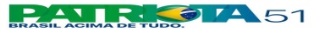 